Tisztelt Szülők!A Nagyboldogasszony Római Katolikus Gimnázium, Általános Iskola és Alapfokú Művészeti Iskola nevelőtestülete az alábbiakban tájékoztatja Önöket a 2020/2021-as tanévben választható fakultációkról (érettségire felkészítő foglalkozásokról). A foglalkozások szervezése pedagógiai programunk, illetve a 20/2012. (VIII. 31.) EMMI rendelet 13. §, 13/A. §, 14. §. és 15. § alapján a következő elvek szerint történik.A tanulók a következő oldalon feltüntetett foglakozásokból választhatnak az ott olvasható szempontok figyelembe vételével. Fontos, hogy az általános tagozatra járó tanulóknak 1 két órás foglalkozás választása kötelező, mivel így jön ki a rájuk vonatkozó szabályozás szerinti kötelező óraszámuk (51/2012. (XII. 21.) EMMI rendelet).Az iskola szakmai javaslata, hogy az emelt szintű képzésre csak azok a tanulók jelentkezzenek, akik a 10. év végén az adott tantárgyból jó vagy jeles osztályzatot szereznek. Egy-egy csoport minimális létszáma a fenntartó által biztosított órakeret függvényében az adott tanév elején kerül meghatározásra. A fakultációs foglalkozás megjelenik bizonyítványban.Ha a tanulót – kérelmére – felvették a szabadon választott tanítási órára, a tanítási év végéig, vagy, ha a tanítási év vége előtt befejeződik, az utolsó tanítási óra befejezéséig köteles azon részt venni. A foglalkozást az értékelés és a minősítés, a mulasztás, továbbá a magasabb évfolyamra lépés tekintetében úgy kell tekinteni, mint a kötelező tanítási órát. A tanulónak – kiskorú tanuló esetén a szülőnek – írásban nyilatkoznia kell arról, hogy a szabadon választott tanítási órákra történő jelentkezés jogkövetkezményeit tudomásul vette (ld. mellékelt jelentkezési lap).A tanulónak, vagy kiskorú tanuló esetén a szülőnek írásban kell bejelentenie, ha a tanuló a következő tanítási évben már nem kíván részt venni a szabadon választott tanítási órán, továbbá ha jelentkezni kíván a szabadon választott tanítási órára.A tanuló május 20-áig jelentheti be a tantárgy és a felkészülési szint megválasztásával kapcsolatos döntését. A tanuló a tanév során egy alkalommal az igazgató engedélyével módosíthatja választását. A módosításra való kérelmet a szülő írásban nyújthatja be az erre a célra rendszeresített formanyomtatványon félévente egy időszakban (IX.1-15, és I.15-31).A 2020/2021-es tanévben választható tanórán kívüli foglalkozások a mellékelt táblázatban olvashatók. Kérjük, hogy a jelentkezéseket a következő módok egyikével tegyék meg:nyomtatás, 1. (2.) számjegy a foglalkozás(ok)nál, aláírás, szkennelés/fényképezés, mentés a tanuló nevére_osztályára, visszaküldés a katgim@katgim.hu címre 2020. május 20-ig1. (2.) számjegy a foglalkozás(ok)nál, mentés a tanuló nevére_osztályára, visszaküldés a katgim@katgim.hu címre 2020. május 20-ig + aláírva visszahozni 2020. szeptember 1-ig2020. április 22.Varga Bálintigazgató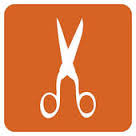 JELENTKEZÉS FAKULTÁCIÓRA (ÉRETTSÉGIRE FELKÉSZÍTŐ FOGLALKOZÁSRA)Nagyboldogasszony Iskolaközpont, 2020/2021-es tanévNév: …………………………………………….… Osztály:   11. ….…….Kérjük, írjon „1” számjegyet (az elsősorban) választott foglalkozáshoz a „VÁLASZTÁS” oszlopba.Ha még egy foglalkozást választ, írjon „2” számjegyet a megfelelő sor „VÁLASZTÁS” oszlopába.Ezen kívül érettségi felkészítés történhet igény szerint (szakköri keretben is) egyéb tantárgyakból (pl. ének, latin, testnevelés, vizuális kultúra). Igényelt tantárgy: …………………………………………………………………………A legtöbb fakultációt rögzített sávokban tervezzük megtartani, emiatt azok a tanulók, akik két tantárgyat szeretnének felvenni minden foglalkozást minden foglalkozással nem tudnak majd párosítani.A meghirdetett foglalkozások a következő szempontok figyelembe vételével indulnak: a tantárgyfelosztás fenntartó általi jóváhagyása, csoportlétszám engedélyezése, tanulói választások, tanári kapacitás, órarendkészítés lehetőségei. A tantárgyakat oktató tanárok változása lehetséges.A választható foglalkozások szervezésével kapcsolatos tudnivalókat megismertem, a jelentkezés jogkövetkezményeit tudomásul veszem.2020. május 20.	….……………………………………….…….	………………..………………………..	(tanuló aláírása)	(szülő aláírása)ÉvfolyamOsz-tályVálasztható tantárgyHeti óraszámPedagógusVÁLASZTÁS11.a,bmagyar EMELT2Horváth Katalin11.a,btörténelem EMELT2Ondré Ágnes11.bangol EMELT (őszig)2Ács Katalin11.a,bangol EMELT2Pozsegovics Gáborné11.a,bangol KÖZÉP2Marosi Réka11.a,bnémet KÖZÉP2Dócziné Várdai Renáta11.a,bbiológia KÖZÉP2Nógrádi Jenő11.a,bbiológia EMELT1Nógrádi Jenő11.a,bfizika EMELT2Csatlós László11.a,bföldrajz KÖZÉP2Rohánné Pintér Mária11.a,bföldrajz EMELT2Rohánné Pintér Mária10-12.a,binformatika KÖZÉP2Csatlós László10-12.a,binformatika KÖZÉP2Francsics Balázs11.a,binformatika EMELT2Francsics Balázs / Vég József11.a,bkémia EMELT2Dr. Rangits Gábor11.a,bmatematika EMELT2Fodor Péter